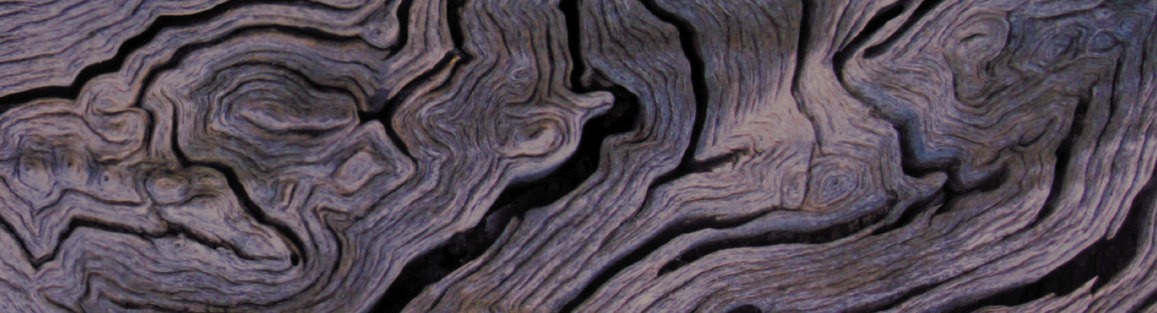 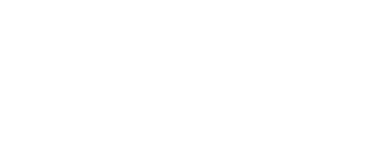 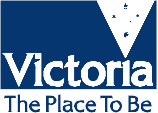 EVC/Bioregion Benchmark for Vegetation Quality AssessmentGoldfields  bioregionEVC 3: Damp Sands Herb-rich WoodlandDescription:A low, grassy or bracken-dominated eucalypt forest or open woodland to 15 m tall with a large shrub layer and ground layer rich in herbs, grasses, and orchids. Occurs mainly on flat or undulating areas on moderately fertile, relatively well-drained, deep sandy or loamy topsoils over heavier subsoils (duplex soils).Large trees:Tree Canopy Cover:Understorey:Ecological Vegetation Class bioregion benchmarkwww.dse.vic.gov.au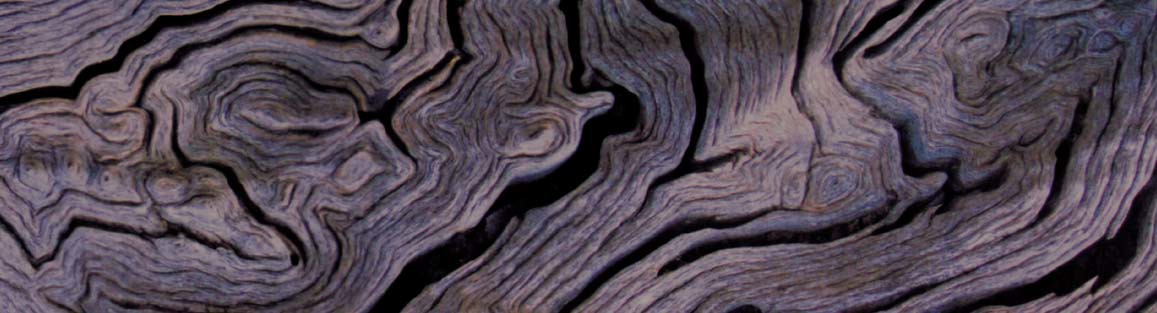 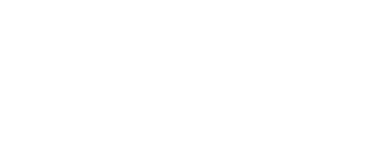 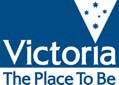 EVC/Bioregion Benchmark for Vegetation Quality AssessmentGoldfields bioregionEVC 19: Riparian ShrublandDescription:Diverse, medium to tall shrubland to 5 m tall occurring on rocky substrates of major streams and banks and channels of rocky creeks and along perennial streams in gorge tracts. Able to withstand frequent flooding or regenerate rapidly after such disturbance and often forming dense thickets along the stream's edge during long periods without flooding. Trees may be irregularly scattered throughout but tend to be restricted to the banks of the rivers and creeks. Sedges and rushes common to riparian environments dominate the understorey as well as an array of herbs and grasses including many ephemeral native species which survive on the bare sands or in rock crevices.Recruitment:Episodic/flood – desirable period between flood events is 5 years.Organic Litter:20% coverLogs:10 m/0.1 ha (note: large log class does not apply).Ecological Vegetation Class bioregion benchmarkwww.dse.vic.gov.au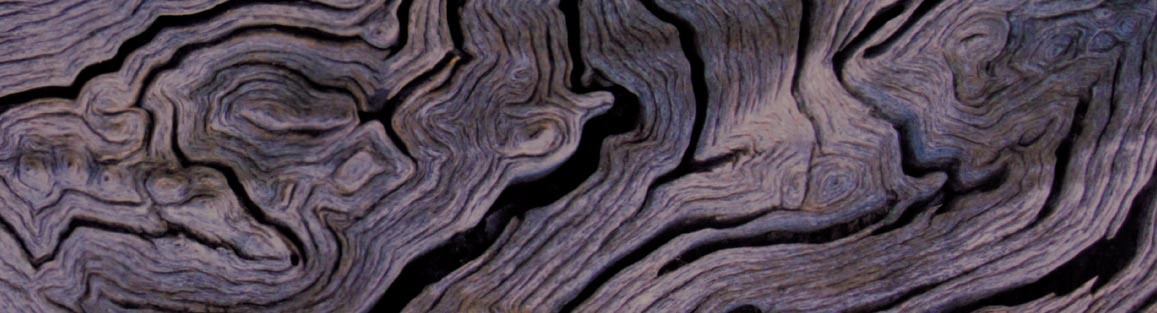 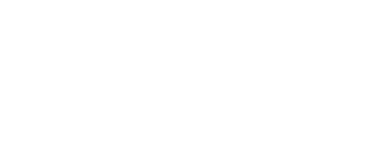 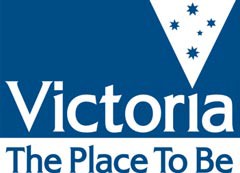 EVC/Bioregion Benchmark for Vegetation Quality AssessmentGoldfields bioregionEVC 20: Heathy Dry ForestDescription:Grows on shallow, rocky skeletal soils on a variety of geologies and on a range of landforms from gently undulating hills to exposed aspects on ridge tops and steep slopes at a range of elevations. The overstorey is a low, open eucalypt forest, poor in form to 20 m tall with an open crown cover. The understorey is dominated by a low, sparse to dense layer of ericoid-leaved shrubs including heaths and peas. Graminoids and grasses are frequently present in the ground layer, but do not provide much cover.Tree Canopy Cover:Ecological Vegetation Class bioregion benchmarkwww.dse.vic.gov.au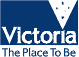 EVC/Bioregion Benchmark for Vegetation Quality AssessmentGoldfields bioregionEVC 21: Shrubby Dry ForestDescription:Occurs on a range of geologies on exposed aspects such as ridge-lines and medium to steep upper slopes, often in high rainfall areas and on shallow infertile soils. The overstorey is a low, open forest to 25 m tall characterised by the diversity and   variability of the eucalypts. The understorey often lacks a secondary tree layer but contains a well-developed medium to low shrub layer. The ground layer is often very sparse with tussock-forming graminoids being the dominant life form.Large trees:Tree Canopy Cover:Life Forms:Recruitment:Episodic/Fire. Desirable period between disturbances is 20 years.Organic Litter:20 % coverLogs:20 m/0.1 ha.Weediness:There are no consistent weeds in this EVC.Ecological Vegetation Class bioregion benchmarkwww.dse.vic.gov.auEVC/Bioregion Benchmark for Vegetation Quality AssessmentGoldfields bioregionEVC 22: Grassy Dry ForestDescription:Occurs on a variety of gradients and altitudes and on a range of geologies. The overstorey is dominated by a low to medium height forest of eucalypts to 20 m tall, sometimes resembling an open woodland with a secondary, smaller tree layer including a number of Acacia species. The understorey usually consists of a sparse shrub layer of medium height. Grassy Dry Forest is characterised by a ground layer dominated by a high diversity of drought-tolerant grasses and herbs, often including a suite of fern species.Tree Canopy Cover:Ecological Vegetation Class bioregion benchmarkwww.dse.vic.gov.au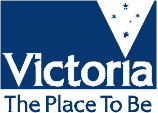 EVC/Bioregion Benchmark for Vegetation Quality AssessmentGoldfields bioregionEVC 23: Herb-rich Foothill ForestDescription:Occurs on relatively fertile, moderately well-drained soils on an extremely wide range of geological types and in areas of moderate to high rainfall. Occupies easterly and southerly aspects mainly on lower slopes and in gullies. A medium to tall open forest or woodland to 25 m tall with a small tree layer over a sparse to dense shrub layer. A high cover and diversity of herbs and grasses in the ground layer characterise this EVC.Large trees:Species	DBH(cm)  #/haEucalyptus spp.	70 cm	20 / haTree Canopy Cover:Ecological Vegetation Class bioregion benchmarkwww.dse.vic.gov.auEVC/Bioregion Benchmark for Vegetation Quality AssessmentGoldfields bioregionEVC 47: Valley Grassy ForestDescription:Valley Grassy Forest occurs under moderate rainfall regimes of 700-800 mm per annum on fertile well-drained colluvial or alluvial soils on gently undulating lower slopes and valley floors. The tall, open overstorey to 20 m tall may carry a variety of eucalypts, usually species which prefer more moist or more fertile conditions over a sparse shrub cover. In season, a rich array of herbs, lilies, grasses and sedges dominate the ground layer but at the drier end of the spectrum the ground layer may be sparse and slightly less diverse, but with the moisture-loving species still remaining.Tree Canopy Cover:Ecological Vegetation Class bioregion benchmarkwww.dse.vic.gov.auEVC/Bioregion Benchmark for Vegetation Quality AssessmentGoldfields bioregionEVC 48: Heathy WoodlandDescription:Spans a variety of geologies but is generally associated with nutrient-poor soils including deep uniform sands (aeolian or outwash) and Tertiary sand/clay which has been altered to form quartzite gravel. Eucalypt-dominated low woodland to 10 m tall lacking a secondary tree layer and generally supporting a diverse array of narrow or ericoid-leaved shrubs except where frequent fire has reduced this to a cover of fire resprouters. Geophytes and annuals can be quite common but the ground cover is normally fairly sparse.Tree Canopy Cover:Ecological Vegetation Class bioregion benchmarkwww.dse.vic.gov.auEVC/Bioregion Benchmark for Vegetation Quality AssessmentGoldfields bioregionEVC 55: Plains Grassy WoodlandDescription:An open, eucalypt woodland to 15 m tall occurring on a number of geologies and soil types. Occupies poorly drained, fertile soils on flat or gently undulating plains at low elevations. The understorey consists of a few sparse shrubs over a species-rich grassy and herbaceous ground layer.Tree Canopy Cover:Ecological Vegetation Class bioregion benchmarkwww.dse.vic.gov.auEVC/Bioregion Benchmark for Vegetation Quality AssessmentGoldfields bioregionEVC 56: Floodplain Riparian WoodlandDescription:An open eucalypt woodland or open forest to 20 m tall over a medium to tall shrub layer with a ground layer consisting of amphibious and aquatic herbs and sedges. Occurs along the banks and floodplains of the larger meandering rivers and major creeks, often in conjunction with one or more floodplain wetland communities. Elevation and rainfall are relatively low and soils are fertile alluviums subject to periodic flooding and inundation.Tree Canopy Cover:Ecological Vegetation Class bioregion benchmarkwww.dse.vic.gov.auEVC/Bioregion Benchmark for Vegetation Quality AssessmentGoldfields bioregionEVC 61: Box Ironbark ForestDescription:Occurs in low rainfall areas on gently undulating rises, low hills and peneplains on infertile, often stony soils derived from a range of geologies. The open overstorey to 20 m tall consists of a variety of eucalypts, often including one of the Ironbark species. The mid storey often forms a dense to open small tree or shrub layer over an open ground layer ranging from a sparse to well-developed suite of herbs and grasses.Tree Canopy Cover:Ecological Vegetation Class bioregion benchmarkwww.dse.vic.gov.auEVC/Bioregion Benchmark for Vegetation Quality AssessmentGoldfields bioregionEVC 65: Sedge-rich WoodlandDescription:Occurs in shallow depressions in flatter, poorly drained areas. The vegetation is an open woodland to 15 m tall, with shrubs and understorey trees uncommon, and sedges predominating in the ground layer.  Herbs typical of inundated environments are present, but also grass, herb and geophyte species may also be common.Tree Canopy Cover:Ecological Vegetation Class bioregion benchmarkwww.dse.vic.gov.auEVC/Bioregion Benchmark for Vegetation Quality AssessmentGoldfields bioregionEVC 67: Alluvial Terraces Herb-rich WoodlandDescription:Open woodland to 15 m tall on broad alluvial plains and along ephemeral drainage lines.  Soils are generally poorly drained duplex soils with sandy loam overlying a heavier clay subsoil. Understorey consists of few, if any shrubs with the striking feature of this EVC being the high species-richness of the ground-layer and the low biomass of this cover, particularly in summer.Tree Canopy Cover:Recruitment:ContinuousOrganic Litter:10 % coverLogs:15 m/0.1 ha.Ecological Vegetation Class bioregion benchmarkwww.dse.vic.gov.auEVC/Bioregion Benchmark for Vegetation Quality AssessmentGoldfields bioregionEVC 68: Creekline Grassy WoodlandDescription:Eucalypt-dominated woodland to 15 m tall with occasional scattered shrub layer over a mostly grassy/sedgy to herbaceous ground-layer. Occurs on low-gradient ephemeral to intermittent drainage lines, typically on fertile colluvial/alluvial soils, on a wide range of suitably fertile geological substrates. These minor drainage lines can include a range of graminoid and herbaceous species tolerant of waterlogged soils, and are presumed to have sometimes resembled a linear wetland or system of interconnected small ponds.Tree Canopy Cover:Ecological Vegetation Class bioregion benchmarkwww.dse.vic.gov.auEVC/Bioregion Benchmark for Vegetation Quality AssessmentGoldfields bioregionEVC 69: Metamorphic Slopes Shrubby WoodlandDescription:Occurs on rocky slopes of contact metamorphosed ridges adjacent to granitic plutons. Slopes have stony soils and fractured bedrock resulting in high permeability to water and low effective rainfall. A very low open woodland to 8 m tall with a dense layer of medium to large shrubs. Ground layer can be sparse with scattered grasses, forbs and low shrubs. The presence of geophytes in the ground stratum indicates seasonally moist soil conditions.Tree Canopy Cover:Ecological Vegetation Class bioregion benchmarkwww.dse.vic.gov.auEVC/Bioregion Benchmark for Vegetation Quality AssessmentGoldfields bioregionEVC 70: Hillcrest Herb-rich WoodlandDescription:Restricted to low rainfall areas and occurs on broad, flat hilltops and ridgelines and upper slopes of undulating rises and rolling hills at low elevations. The flatness of the ridgetops allows for the formation of deeper soils derived from Ordovician sediments and together with clayey sub-soils found in pockets in fractured sedimentary rock, results in better growing conditions than on the surrounding slopes. The overstorey is sparse and consists of low spreading eucalypts to 10 m tall. The medium shrub layer is usually absent while the ground layer has a diverse array of grasses and herbs partly due to protection offered by the easterly aspect.Tree Canopy Cover:Ecological Vegetation Class bioregion benchmarkwww.dse.vic.gov.auEVC/Bioregion Benchmark for Vegetation Quality AssessmentGoldfields bioregionEVC 71: Hills Herb-rich WoodlandDescription:A dry, open eucalypt woodland to 15 m tall often with a sparse shrub layer.  The understorey is dominated by a carpet of herbs and grasses. Soils are generally shallow but fertile, and outcropping rock is not uncommon. This seasonally dry environment is favourable for annual herbs, with the fertile nature of the various geologies also supporting perennial herbs.  Landform can vary from relatively flat ground to ridge tops on sedimentary sandstones (along seams of mineral-rich sandstone) to undulating, rounded, granite hill landforms.Tree Canopy Cover:Ecological Vegetation Class bioregion benchmarkwww.dse.vic.gov.auEVC/Bioregion Benchmark for Vegetation Quality AssessmentGoldfields bioregionEVC 72: Granitic Hills WoodlandDescription:Mainly restricted to granite rocky outcrops and structurally consists of a low woodland to 10 m high with the dominant trees often being stunted.Tree Canopy Cover:Largely seasonal life formTotal understorey projective foliage cover	75%Recruitment:ContinuousOrganic Litter:20 % coverLogs:15 m/0.1 ha.Ecological Vegetation Class bioregion benchmarkwww.dse.vic.gov.auEVC/Bioregion Benchmark for Vegetation Quality AssessmentGoldfields bioregionEVC 83: Swampy Riparian WoodlandDescription:Woodland to 15 m tall generally occupying low energy streams of the foothills and plains. The lower strata are variously locally dominated by a range of large and medium shrub species on the stream levees in combination with large tussock grasses and sedges in the ground layer.Tree Canopy Cover:Ecological Vegetation Class bioregion benchmarkwww.dse.vic.gov.auEVC/Bioregion Benchmark for Vegetation Quality AssessmentGoldfields bioregionEVC 93: Sandstone Ridge Shrubland (syn. Broombush Mallee)Description:Low open mallee to 3 m tall typically with a tall shrubby understorey, or shrubland with scattered emergent mallees.  A good field character for this EVC is the dominance or co-dominance of the tall shrub Melaleuca uncinata in shrubland or as an understorey shrub in Mallee vegetation. Confined to the crests of outcropping Parilla sandstone ridges and also where these ridges are at least partially obscured by a shallow mantle of Lowan sand.+ mallee only component (ignore when assessing shrubland areas and standardise final score as appropriate)Tree Canopy Cover+:Recruitment:Episodic/Fire.  Desirable period between disturbances is 30 years.Organic Litter:20 % coverLogs+:5 m/0.1 ha. (note: large log class does not apply)Ecological Vegetation Class bioregion benchmarkwww.dse.vic.gov.au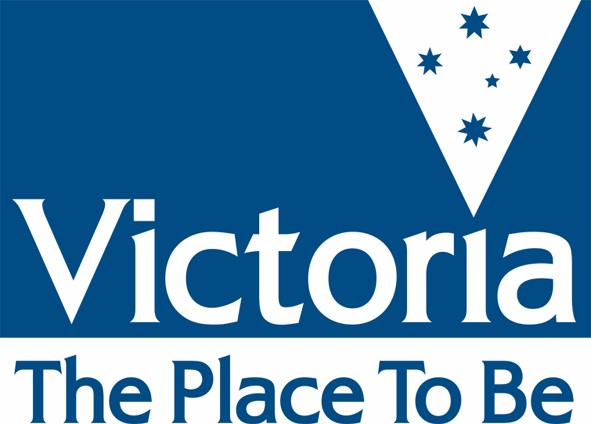 EVC/Bioregion Benchmark for Vegetation Quality AssessmentGoldfields  bioregionEVC 97: Semi-arid WoodlandDescription:Non-eucalypt woodland or open forest to 12 m tall, of low rainfall areas. Occurs in a range of somewhat elevated positions not subject to flooding or inundation.  The surface soils are typically light textured loamy sands or sandy loams.Tree Canopy Cover:* Largely seasonal life formTotal understorey projective foliage cover	75%Ecological Vegetation Class bioregion benchmarkwww.dse.vic.gov.auEVC/Bioregion Benchmark for Vegetation Quality AssessmentGoldfields  bioregionEVC 104: Lignum SwampDescription:Typically treeless shrubland to 4 m, tall with robust (but sometimes patchy) growth of lignum.  Widespread wetland vegetation type in low rainfall areas on heavy soils, subject to infrequent inundation resulting from overbank flows from rivers or local runoff.* Largely seasonal life formTotal understorey projective foliage cover	75%Recruitment:ContinuousOrganic Litter:5% coverEcological Vegetation Class bioregion benchmarkwww.dse.vic.gov.au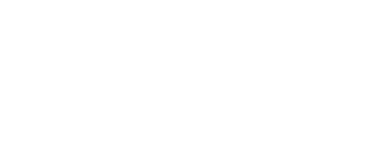 EVC/Bioregion Benchmark for Vegetation Quality AssessmentGoldfields bioregionEVC 125: Plains Grassy WetlandDescription:This EVC is usually treeless, but in some instances can include sparse or River Red Gum Eucalyptus camaldulensis. A sparse shrub component may also be present. The characteristic ground cover is dominated by grasses and small sedges and herbs. The vegetation is typically species-rich on the outer verges but is usually species-poor in the wetter central areas.Recruitment:Episodic/Flood. Desirable period between disturbances is 5 years.Organic Litter:10% coverLogs:5 m/0.1 ha.(where trees are overhanging the wetland)Ecological Vegetation Class bioregion benchmarkwww.dse.vic.gov.au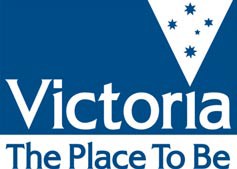 EVC/Bioregion Benchmark for Vegetation Quality AssessmentGoldfields bioregionEVC 127: Valley Heathy ForestDescription:A low, open forest to 15 m tall with a sedgy/grassy understorey with a component of small ericoid shrubs and grass-trees. Soil and moisture factors are critical in delimiting the vegetation.Tree Canopy Cover:Ecological Vegetation Class bioregion benchmarkwww.dse.vic.gov.auEVC/Bioregion Benchmark for Vegetation Quality AssessmentGoldfields bioregionEVC 164: Creekline Herb-rich WoodlandDescription:Woodland or open forest to 15 m tall occurring on creek terraces and along shallow drainage lines with ephemeral flows. Soils are mostly alluvial deposits of seasonally wet sands and silts. Characterised by a sparse shrub layer above a grassy/sedgy understorey, often rich in herbs within the inter-tussock spaces.Tree Canopy Cover:Ecological Vegetation Class bioregion benchmarkwww.dse.vic.gov.auEVC/Bioregion Benchmark for Vegetation Quality AssessmentGoldfields bioregionEVC 175_61: Low Rises Grassy WoodlandDescription:A variable open eucalypt woodland to 15 m tall over a diverse ground layer of grasses and herbs.  The shrub component is usually diverse but sparse in cover.  In the Goldfields bioregion, Grassy Woodland occurs on sedimentary soils on the lowest slopes at the interface between the plains and the infertile woodlands of the sedimentary hills.Tree Canopy Cover:Ecological Vegetation Class bioregion benchmarkwww.dse.vic.gov.auEVC/Bioregion Benchmark for Vegetation Quality AssessmentGoldfields bioregionEVC 175_62: Granitic Grassy WoodlandDescription:A variable eucalypt woodland or open forest to 15 m tall over a distinct large and medium shrub layer and diverse ground layer of grasses and herbs. It occurs on sites with moderate fertility on plains or weathered undulating granitic hills in areas with moderately high rainfall (>600 mm per annum).Tree Canopy Cover:Ecological Vegetation Class bioregion benchmarkwww.dse.vic.gov.auEVC/Bioregion Benchmark for Vegetation Quality AssessmentGoldfields bioregionEVC 198: Sedgy Riparian WoodlandDescription:Eucalypt forest or woodland to 15 m tall with sedge-dominated understorey. Occurs on flats along low gradient creeks and drainage lines subject to seasonal inundation and waterlogging in moderately fertile habitats.Tree Canopy Cover:Ecological Vegetation Class bioregion benchmarkwww.dse.vic.gov.auEVC/Bioregion Benchmark for Vegetation Quality AssessmentGoldfields bioregionEVC 235: Plains Woodland / Herb-rich Gilgai Wetland MosaicDescription:Open woodland to 15 m tall on broad alluvial plains and along ephemeral drainage lines. Soils are generally poorly drained heavy clays which form distinctive “gilgai” crests and troughs in a fine-scale mosaic. The understorey consists of few, if any shrubs while the ground layer is made up of a combination of “dryland” herbs/grasses and amphibious herbs/grasses tolerant of seasonal inundation.Tree Canopy Cover:Ecological Vegetation Class bioregion benchmarkwww.dse.vic.gov.auEVC/Bioregion Benchmark for Vegetation Quality AssessmentGoldfields bioregionEVC 264: Sand Ridge WoodlandDescription:Open pine-box woodland to 15 m tall with a small or medium shrub layer of variable density and including a range of annual herbs, grasses and geophytes, in the dense ground layer. Occupies distinctive sandy rises (or sand mounts) adjacent to major rivers and wetlands.  Very sandy, deep, free draining, moderately fertile soil, developed on sand blown up by wind action from a prior stream bed.Tree Canopy Cover:Ecological Vegetation Class bioregion benchmarkwww.dse.vic.gov.auEVC/Bioregion Benchmark for Vegetation Quality AssessmentGoldfields  bioregionEVC 282: Shrubby WoodlandDescription:Eucalypt woodland to 15 m tall with a tall and often dense shrubby understorey.  Ground cover variously dominated by sedges, grasses and herbs. Soils generally duplex with sandy loam overlying heavy clay subsoil, prone to seasonal inundation periods. Commonly found on valley floors.Tree Canopy Cover:Recruitment:ContinuousOrganic Litter:20 % coverLogs:15 m/0.1 ha.Weediness:There are no consistent weeds in this EVC.Ecological Vegetation Class bioregion benchmarkwww.dse.vic.gov.au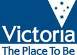 EVC/Bioregion Benchmark for Vegetation Quality AssessmentGoldfields bioregionEVC 292: Red Gum SwampDescription:Open woodland to 15 m tall with a diverse understorey dominated by sedgy or grassy-herbaceous aquatics and species tolerant of intermittent to seasonal inundation. Occurs on alluvial plains in the seasonally wet depressions of shallow drainage lines or prior stream meanders, typically associated with heavy paludal soils, sometimes with gilgai development. The annual rainfall across its distribution is generally below 700 mm, and the period of inundation may range from 2 to 6 months.Tree Canopy Cover:Recruitment:Episodic/Flood. Desirable period between disturbances is 5 years.Organic Litter:20 % coverLogs:15 m/0.1 ha.Ecological Vegetation Class bioregion benchmarkwww.dse.vic.gov.auEVC/Bioregion Benchmark for Vegetation Quality AssessmentGoldfields  bioregionEVC 295: Riverine Grassy WoodlandDescription:Occurs on the floodplain of major rivers, in a slightly elevated position where floods are infrequent, on deposited silts and sands, forming fertile alluvial soils.  River Red Gum woodland to 20 m tall with a groundlayer dominated by graminoids. Occasional tall shrubs present.Tree Canopy Cover:Recruitment:ContinuousOrganic Litter:10 % coverLogs:20 m/0.1 ha.Ecological Vegetation Class bioregion benchmarkwww.dse.vic.gov.au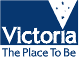 EVC/Bioregion Benchmark for Vegetation Quality AssessmentGoldfields bioregionEVC 641: Riparian WoodlandDescription:Occurs beside permanent streams, typically on narrow alluvial deposits. Woodland to 15 m tall generally dominated by Eucalyptus camaldulensis over a tussock grass-dominated understorey. Tall shrubs may be present and amphibious herbs may occur in occasional ponds and beside creeks. While flooding may be common, sites are rarely inundated for lengthy periods.Tree Canopy Cover:Ecological Vegetation Class bioregion benchmarkwww.dse.vic.gov.auEVC/Bioregion Benchmark for Vegetation Quality AssessmentGoldfields bioregionEVC 679: Drainage-line WoodlandDescription:Eucalypt-dominated woodland to 15 m tall over a mostly grassy/sedgy to herbaceous ground-layer.  Occurs on low-gradient ephemeral to intermittent drainage lines, typically on fertile colluvial/alluvial soils, on a wide range of suitably fertile geological substrates. These minor drainage lines can include a range of graminoid and herbaceous species tolerant of waterlogged soils.Tree Canopy Cover:Recruitment:ContinuousOrganic Litter:40 % coverLogs:30 m/0.1 ha.Ecological Vegetation Class bioregion benchmarkwww.dse.vic.gov.auEVC/Bioregion Benchmark for Vegetation Quality AssessmentGoldfields bioregionEVC 704: Lateritic WoodlandDescription:Low woodland to 15 m tall with a diverse shrubby understorey and supporting a wide variety of grasses and herbs, making it particularly species-rich.  Occurs on gently undulating to flat ground with well-drained shallow lateritic soils of poor fertility.Tree Canopy Cover:Largely seasonal life formRecruitment:ContinuousOrganic Litter:20% coverLogs:15 m / 0.1 haEcological Vegetation Class bioregion benchmarkwww.dse.vic.gov.auEVC/Bioregion Benchmark for Vegetation Quality AssessmentGoldfields bioregionEVC 803: Plains Woodland (syn. Riverina Plains Grassy Woodland)Description:An open, eucalypt woodland to 15 m tall occurring on a number of geologies and soil types. Occupies poorly drained, fertile soils on flat or gently undulating plains at low elevations. The understorey consists of a few sparse shrubs over a species-rich grassy and herbaceous ground layer.Tree Canopy Cover:Recruitment:ContinuousOrganic Litter:10 % coverLogs:10 m/0.1 ha.Ecological Vegetation Class bioregion benchmarkwww.dse.vic.gov.auEVC/Bioregion Benchmark for Vegetation Quality AssessmentGoldfields  bioregionEVC 815: Riverine Swampy WoodlandDescription:Eucalypt woodland to 15 m tall above a grassy to sedgy – herbaceous ground layer, with species indicative of periodic water- logging. Occupies areas subject to shallow inundation only from higher-level flooding on riverine flood plain. Soils are typically heavy, cracking mottled grey-brown clays/clay-loams and water-retentive, often with a gilgai profile which can be wet during winter.Large trees:Tree Canopy Cover:Recruitment:Episodic/Flood.   Desirable period between disturbances is 5 years.Organic Litter:10% coverLogs:10 m/0.1 ha.Weediness:Ecological Vegetation Class bioregion benchmarkwww.dse.vic.gov.auEVC/Bioregion Benchmark for Vegetation Quality AssessmentGoldfields  bioregionEVC 851: Stream-Bank ShrublandDescription:Rivers and major streams where the watercourse consists of either rocky banks, a flat rocky stream bed or broad gravel banks which are often dry but are also regularly flooded by fast flowing waters. Annual rainfall is usually below 700 mm. There is a sparse overstorey of trees to 20 m tall, a dominant tall shrub layer and a ground layer of sedges and herbs.Tree Canopy Cover:Ecological Vegetation Class bioregion benchmarkwww.dse.vic.gov.auEVC/Bioregion Benchmark for Vegetation Quality AssessmentGoldfields bioregionEVC 894: Scoria Cone WoodlandDescription:Eucalypt woodland to 15 m tall or non-eucalypt woodland to 10 m tall over a grassy to bracken-dominated understorey with a range of herbs. Occurs on the slopes of freely-draining scoria cones and spatter areas of more coarse boulder-forming flow sources. Soils are fertile but often skeletal.Tree Canopy Cover:Ecological Vegetation Class bioregion benchmarkwww.dse.vic.gov.auSpeciesDBH(cm)#/haEucalyptus spp.70 cm15 / ha%coverCharacter SpeciesCommon Name15%Eucalyptus ovataSwamp GumEucalyptus viminalisManna GumLife form#Spp%CoverLF codeImmature Canopy Tree5%ITUnderstorey Tree or Large Shrub210%TMedium Shrub310%MSSmall Shrub35%SSMedium Herb1620%MHSmall or Prostrate Herb715%SHLarge Tufted Graminoid110%LTGMedium to Small Tufted Graminoid1015%MTGMedium to Tiny Non-tufted Graminoid210%MNGGround Fern110%GFBryophytes/Lichensna10%BLLife forms: Life form#Spp%CoverLF codeMedium Shrub640%MSLarge Herb25%LHMedium Herb610%MHSmall or Prostrate Herb25%SHLarge Tufted Graminoid310%LTGMedium to Small Tufted Graminoid310%MTGMedium to Tiny Non-tufted Graminoid21%MNGGround Fern25%GFScrambler or Climber25%SCBryophytes/Lichensna10%BLLF CodeMSSpecies typical of at least part of EVC rangeLeptospermum  lanigerumCommon NameWoolly Tea-treeMSCallistemon sieberiRiver Bottle-brushMSHymenanthera dentata s.l.Tree VioletMSBursaria spinosaSweet BursariaLHPersicaria decipiensSlender KnotweedMHHydrocotyle hirtaHairy PennywortMHPoranthera  microphyllaSmall PorantheraMHOxalis perennansGrassland Wood-sorrelSHDichondra repensKidney-weedLTGCarex appressaTall SedgeLTGPoa labillardiereiCommon Tussock-grassLTGLomandra longifoliaSpiny-headed Mat-rushMTGLepidosperma lateraleVariable Sword-sedgeMTGDianella revoluta s.l.Black-anther Flax-lilyMNGMicrolaena stipoides var. stipoidesWeeping GrassGFBlechnum nudumFishbone Water-fernSCClematis microphyllaSmall-leaved ClematisLarge trees:SpeciesEucalyptus spp.DBH(cm)60 cm#/ha20 / ha%coverCharacter SpeciesCommon Name30%Eucalyptus macrorhynchaEucalyptus polyanthemos Eucalyptus tricarpaEucalyptus goniocalyx s.s.Red StringybarkRed BoxRed Ironbark BundyUnderstorey: Life formImmature Canopy Tree#Spp%Cover5%LF codeITUnderstorey Tree or Large Shrub15%TMedium Shrub825%MSSmall Shrub615%SSProstrate Shrub25%PSLarge Herb35%LHMedium Herb1020%MHSmall or Prostrate Herb25%SHLarge Tufted Graminoid25%LTGMedium to Small Tufted Graminoid1025%MTGMedium to Tiny Non-tufted Graminoid21%MNGBryophytes/Lichensna10%BLSoil Crustna10%S/CSpeciesDBH(cm)#/haEucalyptus spp.70 cm20 / ha%coverCharacter SpeciesCommon Name30%Eucalyptus  cypellocarpaEucalyptus obliquaMountain Grey-gumMessmate StringybarkLife form#Spp%CoverLF codeImmature Canopy Tree5%ITUnderstorey Tree or Large Shrub15%TMedium Shrub420%MSSmall Shrub310%SSProstrate Shrub11%PSLarge Herb11%LHMedium Herb25%MHLarge Tufted Graminoid115%LTGMedium to Small Tufted Graminoid210%MTGBryophytes/Lichensna10%BLSoil Crustna10%S/CTotal understorey projective foliage cover75%LF CodeMSSpecies typical of at least part of EVC rangeSpyridium parvifoliumCommon NameDusty MillerMSAcacia myrtifoliaMyrtle WattleMSBanksia marginataSilver BanksiaMSHakea sericea s.l.Bushy NeedlewoodSSHibbertia stricta s.l.Upright Guinea-flowerSSPlatylobium  obtusangulumCommon Flat-peaSSIsopogon  ceratophyllusHorny Cone-bushSSPultenaea humilisDwarf Bush-peaPSAcrotriche serrulataHoney-potsMHDrosera peltata ssp. auriculataTall SundewLTGXanthorrhoea australisAustral Grass-treeMTGLepidosperma  semiteresWire Rapier-sedgeMTGPoa australis spp. agg.Tussock GrassLarge trees:SpeciesEucalyptus spp.DBH(cm)60 cm#/ha20 / ha%coverCharacter SpeciesCommon Name30%Eucalyptus macrorhynchaEucalyptus polyanthemos Eucalyptus melliodoraEucalyptus goniocalyx s.s.Red StringybarkRed Box Yellow Box BundyUnderstorey: Life formImmature Canopy Tree#Spp%Cover5%LF codeITUnderstorey Tree or Large Shrub15%TMedium Shrub35%MSSmall Shrub35%SSProstrate Shrub21%PSLarge Herb310%LHMedium Herb1630%MHSmall or Prostrate Herb35%SHLarge Tufted Graminoid25%LTGMedium to Small Tufted Graminoid1330%MTGMedium to Tiny Non-tufted Graminoid45%MNGScrambler or Climber11%SCGround Fern15%GFBryophytes/Lichensna10%BLSoil Crustna10%S/C%coverCharacter SpeciesCommon Name40%Eucalyptus obliquaEucalyptus radiata Eucalyptus viminalisEucalyptus globulus ssp. bicostataMessmate StringybarkNarrow-leaved Peppermint Manna GumEurabbieUnderstorey: Life form#Spp%CoverLF codeImmature Canopy Tree5%ITUnderstorey Tree or Large Shrub210%TMedium Shrub25%MSSmall Shrub21%SSProstrate Shrub11%PSLarge Herb45%LHMedium Herb1125%MHSmall or Prostrate Herb35%SHLarge Tufted Graminoid25%LTGLarge Non-tufted Graminoid15%LNGMedium to Small Tufted Graminoid620%MTGMedium to Tiny Non-tufted Graminoid25%MNGGround Fern210%GFScrambler or Climber35%SCBryophytes/Lichensna20%BLLarge trees:SpeciesEucalyptus spp.DBH(cm)70 cm#/ha20 / ha%cover20%Character SpeciesEucalyptus melliodoraCommon NameYellow BoxEucalyptus macrorhynchaRed StringybarkEucalyptus polyanthemos ssp. vestitaRed BoxEucalyptus rubidaCandlebarkEucalyptus goniocalyx s.lBundyUnderstorey: Life form#Spp%CoverLF codeImmature Canopy Tree5%ITUnderstorey Tree or Large Shrub15%TMedium Shrub35%MSSmall Shrub25%SSProstrate Shrub15%PSLarge Herb25%LHMedium Herb1120%MHSmall or Prostrate Herb25%SHLarge Tufted Graminoid25%LTGMedium to Small Tufted Graminoid830%MTGMedium to Tiny Non-tufted Graminoid210%MNGGround Fern11%GFBryophytes/Lichensna20%BLLF CodeTSpecies typical of at least part of EVC rangeAcacia dealbataCommon NameSilver WattleMS MSMS MSSS SSPS LHMH MHMH SH LTGMTG MTGMTG MTGMNG GFCassinia arcuata Ozothamnus obcordatusGrevillea alpina Daviesia leptophyllaTetratheca ciliata Dillwynia cinerascens s.l.Astroloma humifusum Senecio quadridentatusGonocarpus tetragynus Oxalis perennansDrosera peltata Hydrocotyle laxiflora Austrostipa mollisLomandra filiformis Dianella revoluta s.l.Schoenus apogon Austrodanthonia fulvaMicrolaena stipoides var. stipoides Cheilanthes sieberi ssp. sieberiDrooping Cassinia Grey EverlastingCat's Claw Grevillea Narrow-leaf Bitter-peaPink-bellsGrey Parrot-pea Cranberry HeathCotton FireweedCommon Raspwort Grassland Wood-sorrel Pale SundewStinking Pennywort Supple Spear-grassWattle Mat-rush Black-anther Flax-lilyCommon Bog-sedgeCopper-awned Wallaby-grass Weeping GrassNarrow Rock-fernLarge trees:SpeciesDBH(cm)#/haEucalyptus spp.Allocasuarina luehmannii60 cm40 cm15 / ha%cover15%Character SpeciesEucalyptus leucoxylonCommon NameYellow GumEucalyptus microcarpaGrey BoxEucalyptus polyanthemosRed BoxEucalyptus tricarpaRed IronbarkEucalyptus goniocalyx s.l.BundyAllocasuarina luehmanniiBulokeUnderstorey: Life form#Spp%CoverLF codeImmature Canopy Tree5%ITMedium Shrub930%MSSmall Shrub720%SSProstrate Shrub21%PSLarge Herb25%LHMedium Herb915%MHLarge Tufted Graminoid11%LTGMedium to Small Tufted Graminoid715%MTGBryophytes/Lichensna10%BLSoil Crustna10%S/CLarge trees:SpeciesDBH(cm)#/haEucalyptus spp.Allocasuarina luehmannii70 cm40 cm15 / ha%coverCharacter SpeciesCommon Name15%Eucalyptus microcarpaEucalyptus melliodora Eucalyptus camaldulensisAllocasuarina luehmanniiGrey BoxYellow Box River Red GumBulokeUnderstorey: Life form#Spp%CoverLF codeImmature Canopy Tree5%ITMedium Shrub15%MSSmall Shrub11%SSLarge Herb35%LHMedium Herb1030%MHSmall or Prostrate Herb310%SHMedium to Small Tufted Graminoid1840%MTGMedium to Tiny Non-tufted Graminoid25%MNGBryophytes/Lichensna10%BLSoil Crustna10%S/CLF CodeMSSpecies typical of at least part of EVC rangeAcacia acinacea s.l.Common NameGold-dust WattleMSAcacia pycnanthaGolden WattleSSLissanthe strigosa ssp. subulataPeach HeathLHWahlenbergia luteolaBronze BluebellLHWahlenbergia communis s.l.Tufted BluebellMHBrachyscome linearilobaHard-head DaisySHDrosera whittakeri ssp. aberransScented SundewSHPtilotus spathulatus f. spathulatusPussy TailsSHDrosera glanduligeraScarlet SundewSHSiloxerus multiflorusSmall WrinklewortMTGAustrostipa scabra ssp. falcataRough Spear-grassMTGElymus scaber var. scaberCommon Wheat-grassMTGLomandra filiformisWattle Mat-rushMTGAustrodanthonia setaceaBristly Wallaby-grassLarge trees:SpeciesEucalyptus spp.DBH(cm)80 cm#/ha15 / ha%coverCharacter SpeciesCommon Name20%Eucalyptus camaldulensisEucalyptus melliodoraRiver Red-gumYellow BoxUnderstorey: Life form#Spp%CoverLF codeImmature Canopy Tree5%ITUnderstorey Tree or Large Shrub15%TMedium Shrub25%MSSmall Shrub11%SSMedium Herb410%MHSmall or Prostrate Herb21%SHLarge Tufted Graminoid25%LTGLarge Non-tufted Graminoid15%LNGMedium to Small Tufted Graminoid640%MTGMedium to Tiny Non-tufted Graminoid210%MNGBryophytes/Lichensna10%BLTotal understorey projective foliage cover90%LF CodeTSpecies typical of at least part of EVC rangeAcacia dealbataCommon NameSilver WattleMSHymenanthera dentata s.l.Tree VioletMHSida corrugataVariable SidaMHOxalis perennansGrassland Wood-sorrelMHPersicaria decipiensSlender KnotweedSHChamaesyce drummondiiFlat SpurgeSHAzolla filiculoidesPacific AzollaLTGCarex appressaTall SedgeLNGPhragmites australisCommon ReedLNGEleocharis sphacelataTall Spike-sedgeMTGPoa labillardiereiCommon Tussock-grassMTGChloris truncataWindmill GrassMTGThemeda triandraKangaroo GrassMTGAristida behrianaBrush Wire-grassMNGPseudoraphis spinescensSpiny Mud-grassMNGEleocharis acutaCommon Spike-sedgeLarge trees:SpeciesEucalyptus spp.DBH(cm)70 cm#/ha15 / ha%coverCharacter SpeciesCommon Name30%Eucalyptus microcarpaEucalyptus tricarpa Eucalyptus polyanthemosEucalyptus leucoxylonGrey BoxRed Ironbark Red BoxYellow GumUnderstorey: Life form#Spp%CoverLF codeImmature Canopy Tree5%ITMedium Shrub725%MSSmall Shrub45%SSProstrate Shrub21%PSMedium Herb920%MHLarge Tufted Graminoid11%LTGMedium to Small Tufted Graminoid815%MTGBryophytes/Lichensna10%BLSoil Crustna20%S/CTotal understorey projective foliage cover85%LF CodeMSSpecies typical of at least part of EVC rangeAcacia pycnanthaCommon NameGolden WattleMSCassinia arcuataDrooping CassiniaMSAcacia genistifoliaSpreading WattleMSAcacia acinacea s.l.Gold-dust WattleSSHibbertia exutiaciesSpiky Guinea-flowerSSPultenaea largiflorensTwiggy Bush-peaPSAstroloma humifusumCranberry HeathMHSenecio tenuiflorusSlender FireweedMHXerochrysum viscosumShiny EverlastingMHGonocarpus tetragynusCommon RaspwortMHVeronica plebeiaTrailing SpeedwellLTGAustrostipa mollisSupple Spear-grassMTGJoycea pallidaSilvertop Wallaby-grassMTGDianella revoluta s.l.Black-anther Flax-lilyMTGLomandra filiformisWattle Mat-rushMTGAustrodanthonia setaceaBristly Wallaby-grassMTGPoa sieberianaGrey Tussock-grassSCThysanotus patersoniiTwining Fringe-lilyLarge trees:SpeciesDBH(cm)#/haEucalyptus spp.Allocasuarina luehmannii70 cm40 cm15 / ha%coverCharacter SpeciesCommon Name10%Eucalyptus leucoxylonEucalyptus melliodora Allocasuarina luehmanniiYellow GumYellow Box BulokeUnderstorey: Life formImmature Canopy Tree#Spp%Cover5%LF codeITMedium Shrub25%MSSmall Shrub21%SSLarge Herb15%LHMedium Herb1020%MHSmall or Prostrate Herb25%SHLarge Non-tufted Graminoid11%LNGMedium to Small Tufted Graminoid1330%MTGMedium to Tiny Non-tufted Graminoid315%MNGBryophytes/Lichensna10%BLSoil Crustna10%S/CLF CodeMSSpecies typical of at least part of EVC rangeHakea rugosaCommon NameDwarf HakeaSSEutaxia microphyllaCommon EutaxiaPSAstroloma humifusumCranberry HeathPSAcrotriche serrulataHoney-potsLHSenecio tenuiflorusNarrow-leaf GroundselMHUtricularia dichotoma s.l.Fairies' ApronsMHDrosera peltata ssp. peltataPale SundewMHLagenophora huegeliiCoarse LagenopheraMHLeptorhynchos squamatusScaly ButtonsSHSolenogyne dominiiSmooth SolenogyneSHMyriocephalus rhizocephalusWoolly-headsSHHydrocotyle laxifloraStinking PennywortMTGLepidosperma viscidumSticky Sword-sedgeMTGJuncus holoschoenusJoint-leaf RushMTGLachnagrostis filiformis var. filiformisCommon Blown-grassMTGSchoenus apogonCommon Bog-sedgeMNGChorizandra enodisBlack Bristle-sedgeMNGEleocharis acutaCommon Spike-sedgeTTGCentrolepis aristataPointed CentrolepisTTGCentrolepis strigosa ssp. strigosaHairy CentrolepisTTGCentrolepis glabraSmooth CentrolepisTTGAphelia gracilisSlender ApheliaSCThysanotus patersoniiTwining Fringe-lilyLarge trees:SpeciesDBH(cm)#/haEucalyptus spp.Allocasuarina spp.70 cm50 cm8 / ha%coverCharacter SpeciesCommon Name15%Eucalyptus microcarpaEucalyptus melliodora Eucalyptus leucoxylonAllocasuarina luehmanniiGrey BoxYellow Box Yellow Gum BulokeUnderstorey: Life formImmature Canopy Tree#Spp%Cover5%LF codeITUnderstorey Tree or Large Shrub15%TMedium Shrub35%MSSmall Shrub35%SSProstrate Shrub11%PSLarge Herb35%LHMedium Herb1530%MHSmall or Prostrate Herb510%SHLarge Tufted Graminoid11%LTGMedium to Small Tufted Graminoid1230%MTGMedium to Tiny Non-tufted Graminoid25%MNGGround Fern11%GFBryophytes/Lichensna10%BLSoil Crustna10%S/CLarge trees:SpeciesEucalyptus spp.DBH(cm)80 cm#/ha15 / ha%coverCharacter SpeciesCommon Name15%Eucalyptus camaldulensisEucalyptus microcarpa Eucalyptus melliodoraRiver Red-gumGrey Box Yellow BoxUnderstorey: Life form#Spp%CoverLF codeImmature Canopy Tree5%ITMedium Shrub410%MSSmall Shrub35%SSLarge Herb25%LHMedium Herb915%MHSmall Herb35%SHLarge Tufted Graminoid25%LTGMedium to Small Tufted Graminoid1640%MTGMedium to Tiny Non-tufted Graminoid35%MNGBryophytes/Lichensna10%BLLF CodeMSSpecies typical of at least part of EVC rangeAcacia pycnanthaCommon NameGolden WattleMSDaviesia ulicifoliaGorse Bitter-peaMSCassinia arcuataDrooping CassiniaSSPimelea humilisCommon Rice-flowerSSPultenaea largiflorensTwiggy Bush-peaPSAstroloma humifusumCranberry HeathLHSenecio tenuiflorusSlender FireweedMHXerochrysum viscosumShiny EverlastingMHGonocarpus tetragynusCommon RaspwortMHHypericum gramineumSmall St John's WortSHHydrocotyle laxifloraStinking PennywortLTGAustrostipa rudisVeined Spear-grassLTGCarex tereticaulisRush SedgeMTGPoa labillardiereiCommon Tussock-grassMTGElymus scaber var. scaberCommon Wheat-grassMTGAustrodanthonia setaceaBristly Wallaby-grassMTGJuncus remotiflorusDiffuse RushMTGCarex appressaTall SedgeMNGMicrolaena stipoides var. stipoidesWeeping GrassSCThysanotus patersoniiTwining Fringe-lilyLarge trees:SpeciesEucalyptus spp.DBH(cm)40 cm#/ha15 / ha%coverCharacter SpeciesCommon Name15%Eucalyptus microcarpaEucalyptus polyanthemos Eucalyptus leucoxylonGrey BoxRed Box Yellow GumUnderstorey: Life formUnderstorey Tree or Large Shrub#Spp1%Cover5%LF codeTMedium Shrub725%MSSmall Shrub35%SSProstrate Shrub11%PSLarge Herb25%LHMedium Herb1120%MHSmall or Prostrate Herb*21%SHLarge Tufted Graminoid15%LTGMedium to Small Tufted Graminoid715%MTGGround Fern15%GFBryophytes/Lichensna10%BLSoil Crustna20%S/CLarge trees:SpeciesDBH(cm)#/haEucalyptus spp.70 cm15 / ha%coverCharacter SpeciesCommon Name15%Eucalyptus microcarpaEucalyptus melliodoraGrey BoxYellow BoxUnderstorey: Life form#Spp%CoverLF codeImmature Canopy Tree5%ITUnderstorey Tree or Large Shrub210%TMedium Shrub25%MSSmall Shrub21%SSLarge Herb410%LHMedium Herb1420%MHSmall or Prostrate Herb25%SHLarge Tufted Graminoid11%LTGMedium to Small Tufted Graminoid1230%MTGMedium to Tiny Non-tufted Graminoid35%MNGGround Fern11%GFBryophytes/Lichensna10%BLSoil Crustna10%S/CLarge trees:SpeciesEucalyptus spp.DBH(cm)70 cm#/ha15 / ha%cover15%Character SpeciesEucalyptus goniocalyx s.s.Common NameBundyEucalyptus blakelyiBlakely's Red-gumEucalyptus macrorhynchaRed StringybarkEucalyptus melliodoraYellow BoxEucalyptus camaldulensisRiver Red GumUnderstorey: Life form#Spp%CoverLF codeImmature Canopy Tree5%ITUnderstorey Tree or Large Shrub15%TMedium Shrub515%MSLarge Herb45%LHMedium Herb1520%MHSmall or Prostrate Herb35%SHLarge Tufted Graminoid21%LTGMedium to Small Tufted Graminoid1130%MTGMedium to Tiny Non-tufted Graminoid510%MNGGround Fern210%GFBryophytes/Lichensna10%BLSoil Crustna10%S/CLF CodeMSSpecies typical of at least part of EVC rangeDodonaea viscosaCommon NameSticky Hop-bushMSrAcacia deanei ssp. paucijugaDeane's WattleMSAcacia euthycarpaWallowaLHSenecio quadridentatusCotton FireweedMHGonocarpus elatusTall RaspwortSHHydrocotyle laxifloraStinking PennywortSHPhyllangium divergensWiry MitrewortSHCrassula sieberianaSieber CrassulaLTGAustrostipa mollisSupple Spear-grassMTGAustrostipa scabra ssp. falcataRough Spear-grassMTGTricoryne elatiorYellow Rush-lilyMNGMicrolaena stipoides var. stipoidesWeeping GrassTTGCentrolepis aristataPointed CentrolepisGFCheilanthes austrotenuifoliaGreen Rock-fernGFCheilanthes sieberi ssp. sieberiNarrow Rock-fernEPAmyema quandang var. quandangGrey MistletoeEPAmyema miqueliiBox MistletoeLarge trees:SpeciesEucalyptus spp.DBH(cm)60 cm#/ha15 / ha%coverCharacter SpeciesCommon Name10%Eucalyptus blakelyiBlakely’s Red GumUnderstorey: Life formImmature Canopy Tree#Spp%Cover5%LF codeITUnderstorey Tree or Large Shrub11%TLarge Herb35%LHMedium Herb1115%MHSmall or Prostrate Herb21%SHMedium to Small Tufted Graminoid610%MTGMedium to Tiny Non-tufted Graminoid410%MNGTiny Tufted Graminoid*21%TTGGround Fern110%GFBryophytes/Lichensna10%BLSoil Crustna10%S/CLF CodeTSpecies typical of at least part of EVC rangeAcacia mearnsiiCommon NameBlack WattleLHSenecio quadridentatusCotton FireweedLHAjuga australisAustral BugleMHCalandrinia eremaeaSmall PurslaneMTGCarex breviculmisCommon Grass-sedgeMTGkAustrodanthonia bipartita s.s.Leafy Wallaby-grassMNGTriglochin nanumDwarf ArrowgrassTTGIsolepis marginataLittle Club-sedgeTTGCentrolepis strigosa ssp. strigosaHairy CentrolepisGFCheilanthes austrotenuifoliaGreen Rock-fernLarge trees:SpeciesEucalyptus spp.DBH(cm)70 cm#/ha10 / ha%cover20%Character SpeciesEucalyptus ovataCommon NameSwamp GumCommon NameSwamp GumUnderstorey:Understorey:Life formLife form#Spp%CoverLF codeImmature Canopy TreeImmature Canopy Tree5%ITUnderstorey Tree or Large ShrubUnderstorey Tree or Large Shrub210%TMedium ShrubMedium Shrub25%MSLarge HerbLarge Herb510%LHMedium HerbMedium Herb920%MHSmall or Prostrate HerbSmall or Prostrate Herb410%SHLarge Tufted GraminoidLarge Tufted Graminoid410%LTGLarge Non-tufted GraminoidLarge Non-tufted Graminoid15%LNGMedium to Small Tufted GraminoidMedium to Small Tufted Graminoid925%MTGMedium to Tiny Non-tufted GraminoidMedium to Tiny Non-tufted Graminoid25%MNGGround FernGround Fern11%GFScrambler or ClimberScrambler or Climber25%SCBryophytes/LichensBryophytes/Lichensna20%BLLF CodeSpecies typical of at least part of EVC rangeSpecies typical of at least part of EVC rangeCommon NameCommon NameTT MS MS MS MS LH LH LH MH MH MH MH SH SH SH SH LTG LTG LTG MTG MTG MTG MTG MNG MNG GF SCAcacia melanoxylonAcacia mearnsii Olearia glandulosaAcacia verticillata ssp. verticillataLeptospermum lanigerum Ozothamnus rosmarinifoliusSenecio minimus Persicaria praetermissaEpilobium billardierianum Acaena novae-zelandiaeGeranium potentilloides Oxalis exilisEuchiton involucratus s.l.Leptinella reptans s.l.Hydrocotyle sibthorpioides Hydrocotyle hirtaDichondra repens Juncus procerus Cyperus lucidusJuncus pallidus Juncus planifoliusJuncus pauciflorus Poa labillardiereiTriglochin procerum s.l.Hemarthria uncinata var. uncinata Triglochin striatumPteridium esculentumCalystegia sepiumAcacia melanoxylonAcacia mearnsii Olearia glandulosaAcacia verticillata ssp. verticillataLeptospermum lanigerum Ozothamnus rosmarinifoliusSenecio minimus Persicaria praetermissaEpilobium billardierianum Acaena novae-zelandiaeGeranium potentilloides Oxalis exilisEuchiton involucratus s.l.Leptinella reptans s.l.Hydrocotyle sibthorpioides Hydrocotyle hirtaDichondra repens Juncus procerus Cyperus lucidusJuncus pallidus Juncus planifoliusJuncus pauciflorus Poa labillardiereiTriglochin procerum s.l.Hemarthria uncinata var. uncinata Triglochin striatumPteridium esculentumCalystegia sepiumBlackwoodBlack Wattle Swamp Daisy-bush Prickly Moses Woolly Tea-treeRosemary Everlasting Shrubby FireweedSpotted KnotweedVariable Willow-herb Bidgee-widgee Cinquefoil Cranesbill Shady Wood-sorrel Star Cudweed Creeping Cotula Shining Pennywort Hairy Pennywort KidneyweedTall RushLeafy Flat-sedge Pale RushBroad-leaf RushLoose-flower Rush Common Tussock-grass Water RibbonsMat GrassStreaked Arrowgrass Austral Bracken Large BindweedBlackwoodBlack Wattle Swamp Daisy-bush Prickly Moses Woolly Tea-treeRosemary Everlasting Shrubby FireweedSpotted KnotweedVariable Willow-herb Bidgee-widgee Cinquefoil Cranesbill Shady Wood-sorrel Star Cudweed Creeping Cotula Shining Pennywort Hairy Pennywort KidneyweedTall RushLeafy Flat-sedge Pale RushBroad-leaf RushLoose-flower Rush Common Tussock-grass Water RibbonsMat GrassStreaked Arrowgrass Austral Bracken Large Bindweed%coverCharacter SpeciesCommon Name30%Eucalyptus viridisEucalyptus polybractea Eucalyptus behrianaGreen MalleeBlue Mallee Bull MalleeUnderstorey: Life form Medium Shrub#Spp9%Cover30%LF codeMSSmall Shrub510%SSProstrate Shrub11%PSLarge Herb11%LHMedium Herb615%MHMedium to Small Tufted Graminoid35%MTGBryophytes/Lichensna20%BLSoil Crustna20%S/CLF CodeMSSpecies typical of at least part of EVC rangeMelaleuca uncinataCommon NameBroombushMSOzothamnus obcordatusGrey EverlastingMSAcacia acinacea s.l.Gold-dust WattleMSCassinia arcuataDrooping CassiniaSSAstroloma conostephioidesFlame HeathSSPultenaea largiflorensTwiggy Bush-peaSSPultenaea prostrataSilky Bush-peaSSHibbertia exutiaciesSpiky Guinea-flowerPSAstroloma humifusumCranberry HeathLHSenecio tenuiflorusSlender FireweedMHXerochrysum viscosumShiny EverlastingMHGlischrocaryon behriiGolden PennantsMHRhodanthe laevisSmooth SunrayMHGonocarpus tetragynusCommon RaspwortMTGDianella revoluta s.l.Black-anther Flax-lilyMTGAustrodanthonia setaceaBristly Wallaby-grassWeediness:LF CodeMHTypical Weed SpeciesHypochoeris glabraCommon NameSmooth Cat's-earInvasive	Impacthigh	lowLarge trees: SpeciesDBH(cm)#/haCasuarina spp.40 cm20/haAllocasuarina spp.40 cmCallitris spp.40 cmMyoporum platycarpum35 cm% coverCharacter SpeciesCommon Name20%Allocasuarina  luehmanniiCallitris gracilis ssp. murrayensis Myoporum platycarpumBulokeSlender Cypress-pine SugarwoodUnderstorey: Life form#Spp%CoverLF codeImmature Canopy Tree5%ITMedium Shrub515%MSSmall Shrub520%SSLarge Herb*25%LHMedium Herb*75%MHSmall or Prostrate Herb*25%SHMedium to Small Tufted Graminoid210%MTGMedium to Tiny Non-tufted Graminoid11%MNGBryophytes/Lichensna10%BLSoil Crustna20%S/CLF CodeSpecies typical of at least part of EVC rangeCommon NameMSAlectryon oleifolius ssp. canescensCattle BushMSAcacia oswaldiiUmbrella WattleMSHakea tephrospermaHooked NeedlewoodMSHakea leucoptera ssp. leucopteraSilver NeedlewoodSSEnchylaena tomentosa var. tomentosaRuby SaltbushSSSclerolaena diacanthaGrey CopperburrSSOlearia pimeleoidesPimelea Daisy-bushSSRhagodia spinescensHedge SaltbushMHEinadia nutans ssp. nutansNodding SaltbushMHVittadinia dissecta s.l.Dissected New Holland DaisyMHCalandrinia eremaeaSmall PurslaneMHCrassula colorataDense CrassulaSHActinobole uliginosumFlannel CudweedMTGAustrodanthonia  caespitosaCommon Wallaby-grassMTGAustrostipa spp.Spear-grassMNGAustrostipa  elegantissimaFeather Spear-grassLife forms: Life form#Spp%CoverLF codeMedium Shrub120%MSLarge Herb*45%LHMedium Herb*825%MHSmall or Prostrate Herb*210%SHLarge Non-tufted Graminoid15%LNGMedium to Small Tufted Graminoid25%MTGMedium to Tiny Non-tufted Graminoid*25%MNGScrambler or Climber11%SCSoil crust*na10%S/CLF CodeSpecies typical of at least part of EVC rangeCommon NameMSMuehlenbeckia  florulentaTangled LignumMSChenopodium  nitrariaceumNitre GoosefootSSSclerolaena tricuspisThree-spined BassiaSSSclerolaena muricataFive-spined BassiaLHRumex spp.DockMHMarsilea  drummondiiCommon NardooMHGoodenia spp.GoodeniaMHRanunculus spp.ButtercupMNGEragrostis infecundaBarren Cane grassMTGJuncus spp.RushMNGEleocharis spp.Spike-sedgeSCAsperula gemellaTwin-leaf BedstrawWeediness:LF CodeSHTypical Weed SpeciesPhyla canescensCommon NameLippiaInvasivehighImpacthighLife forms: Life form#Spp%CoverLF codeLarge Herb55%LHMedium Herb1120%MHSmall or Prostrate Herb610%SHLarge Tufted Graminoid25%LTGMedium to Small Tufted Graminoid720%MTGMedium to Tiny Non-tufted Graminoid330%MNGBryophytes/Lichensna10%BLLF CodeSpecies typical of at least part of EVC rangeCommon NameLHRumex dumosusWiry DockLHBrachyscome basaltica var. gracilisWoodland Swamp-daisyLHEpilobium hirtigerumHairy Willow-herbLHEryngium ovinumBlue DevilMHCraspedia glauca spp. agg.Common Billy-buttonsMHPotamogeton tricarinatus s.l.Floating PondweedMHMarsilea drummondiiCommon NardooSHLobelia concolorPoison PratiaSHLimosella australisAustral MudwortSHMyriocephalus  rhizocephalusWoolly-headsSHNeopaxia australasicaWhite PurslaneLTGAmphibromus  nervosusCommon Swamp Wallaby-grassLTGJuncus flavidusGold RushMTGAustrodanthonia  duttonianaBrown-back Wallaby-grassMTGJuncus holoschoenusJoint-leaf RushMTGCarex inversaKnob SedgeMTGAmphibromus  macrorhinusLong-nosed Swamp Wallaby-grassMNGEleocharis acutaCommon Spike-sedgeMNGEragrostis infecundaSouthern Cane-grassLarge trees:SpeciesEucalyptus spp.DBH(cm)70 cm#/ha20 / ha%coverCharacter SpeciesCommon Name30%Eucalyptus melliodoraEucalyptus goniocalyx s.l.Eucalyptus macrorhynchaYellow BoxBundyRed StringybarkUnderstorey: Life formImmature Canopy Tree#Spp%Cover5%LF codeITUnderstorey Tree or Large Shrub210%TMedium Shrub715%MSSmall Shrub55%SSProstrate Shrub21%PSMedium Herb610%MHSmall or Prostrate Herb35%SHLarge Tufted Graminoid35%LTGLarge Non-tufted Graminoid220%LNGMedium to Small Tufted Graminoid615%MTGMedium to Tiny Non-tufted Graminoid11%MNGGround Fern11%GFScrambler or Climber35%SCBryophytes/Lichensna10%BLLarge trees:SpeciesEucalyptus spp.DBH(cm)70 cm#/ha10 / ha%coverCharacter SpeciesCommon Name15%Eucalyptus ovataEucalyptus camaldulensis Eucalyptus aromaphloiaSwamp GumRiver Red Gum ScentbarkLife Forms: Life form#Spp%CoverLF codeImmature Canopy Tree5%ITUnderstorey Tree or Large Shrub15%TMedium Shrub315%MSSmall Shrub15%SSMedium Herb620%MHSmall or Prostrate Herb15%SHLarge Tufted Graminoid120%LTGLarge Non-tufted Graminoid15%LNGMedium to Small Tufted Graminoid25%MTGMedium to Tiny Non-tufted Graminoid15%MNGBryophytes/Lichensna20%BLLarge trees:SpeciesEucalyptus spp.DBH(cm)70 cm#/ha15 / ha%coverCharacter SpeciesCommon Name15%Eucalyptus microcarpaEucalyptus leucoxylonGrey BoxYellow GumUnderstorey: Life formImmature Canopy Tree#Spp%Cover5%LF codeITMedium Shrub615%MSSmall Shrub35%SSProstrate Shrub11%PSLarge Herb410%LHMedium Herb1015%MHSmall or Prostrate Herb25%SHLarge Tufted Graminoid25%LTGMedium to Small Tufted Graminoid1125%MTGMedium to Tiny Non-tufted Graminoid35%MNGBryophytes/Lichensna10%BLSoil Crustna10%S/CLF CodeMSSpecies typical of at least part of EVC rangeCassinia arcuataCommon NameDrooping CassiniaMSAcacia pycnanthaGolden WattleMSAcacia acinacea s.l.Gold-dust WattleMSDodonaea viscosa ssp. cuneataWedge-leaf Hop-bushPSAstroloma humifusumCranberry HeathSSPultenaea largiflorensTwiggy Bush-peaSSPimelea humilisCommon Rice-flowerSSEutaxia microphylla var. microphyllaCommon EutaxiaPSAstroloma humifusumCranberry HeathLHXerochrysum viscosumShiny EverlastingLHChrysocephalum semipapposumClustered EverlastingLHWahlenbergia luteolaBronze BluebellLHSenecio tenuiflorusSlender FireweedMHVeronica plebeiaTrailing SpeedwellMHDaucus glochidiatusAustralian CarrotMHEinadia nutans ssp. nutansNodding SaltbushMHVittadinia cuneataFuzzy New Holland DaisySHCrassula sieberianaSieber CrassulaSHHydrocotyle laxifloraStinking PennywortLTGAustrostipa mollisSupple Spear-grassMTGElymus scaber var. scaberCommon Wheat-grassMTGAustrostipa scabra ssp. falcataRough Spear-grassMTGPoa sieberianaGrey Tussock-grassMTGAustrodanthonia setaceaBristly Wallaby-grassMNGAustrostipa elegantissimaFeather Spear-grassSCThysanotus patersoniiTwining Fringe-lilySCConvolvulus erubescens spp. agg.Pink BindweedLarge trees:SpeciesEucalyptus spp.DBH(cm)70 cm#/ha15 / ha%coverCharacter SpeciesCommon Name15%Eucalyptus rubidaEucalyptus viminalis Eucalyptus camaldulensisEucalyptus ovataCandlebarkManna Gum River Red Gum Swamp GumUnderstorey: Life formImmature Canopy Tree#Spp%Cover5%LF codeITUnderstorey Tree or Large Shrub210%TMedium Shrub215%MSSmall Shrub11%SSProstrate Shrub11%PSMedium Herb820%MHSmall or Prostrate Herb310%SHLarge Tufted Graminoid11%LTGMedium to Small Tufted Graminoid840%MTGMedium to Tiny Non-tufted Graminoid15%MNGGround Fern15%GFBryophytes/Lichensna10%BLLF CodeTSpecies typical of at least part of EVC rangeAcacia melanoxylonCommon NameBlackwoodTAcacia implexaLightwoodMSAcacia pycnanthaGolden WattleMSAcacia paradoxaHedge WattleMSCassinia arcuataDrooping CassiniaSSPimelea humilisCommon Rice-flowerPSBossiaea prostrataCreeping BossiaeaMHGonocarpus tetragynusCommon RaspwortMHDrosera peltata ssp. auriculataTall SundewMHAcaena novae-zelandiaeBidgee-widgeeMHChrysocephalum apiculatum s.l.Common EverlastingSHDichondra repensKidney-weedSHOpercularia variaVariable StinkweedSHDrosera whittakeri ssp. aberransScented SundewSHHydrocotyle laxifloraStinking PennywortLTGDeyeuxia quadrisetaReed Bent-grassMTGThemeda triandraKangaroo GrassMTGLomandra filiformisWattle Mat-rushMTGPoa sieberianaGrey Tussock-grassMTGDianella revoluta s.l.Black-anther Flax-lilyMNGMicrolaena stipoides var. stipoidesWeeping GrassGFPteridium esculentumAustral BrackenLarge trees:SpeciesEucalyptus spp.DBH(cm)70 cm#/ha15 / ha%coverCharacter SpeciesCommon Name20%Eucalyptus ovataEucalyptus radiata ssp. radiata Eucalyptus obliquaSwamp GumNarrow-leaf Peppermint Messmate StringybarkUnderstorey: Life formImmature Canopy Tree#Spp%Cover5%LF codeITUnderstorey Tree or Large Shrub110%TMedium Shrub420%MSSmall Shrub25%SSLarge Herb11%LHMedium Herb710%MHSmall or Prostrate Herb25%SHLarge Tufted Graminoid330%LTGLarge Non-tufted Graminoid210%LNGMedium to Small Tufted Graminoid710%MTGMedium to Tiny Non-tufted Graminoid215%MNGGround Fern15%GFBryophytes/Lichensna10%BLLF CodeTSpecies typical of at least part of EVC rangeAcacia melanoxylonCommon NameBlackwoodMSLeptospermum continentalePrickly Tea-treeMSrBossiaea cordigeraWiry BossiaeaMSEpacris impressaCommon HeathMSAcacia verticillataPrickly MosesSSDillwynia cinerascens s.l.Grey Parrot-peaSSOlearia erubescensMoth Daisy-bushMHGonocarpus tetragynusCommon RaspwortMHViola hederacea sensu Willis (1972)Ivy-leaf VioletMHDrosera peltata ssp. auriculataTall SundewSHHypericum japonicumMatted St John's WortSHHydrocotyle sibthorpioidesShining PennywortLTGGahnia sieberianaRed-fruit Saw-sedgeLTGLepidosperma elatiusTall Sword-sedgeLTGDeyeuxia quadrisetaReed Bent-grassLNGTetrarrhena junceaForest Wire-grassMTGLomandra filiformisWattle Mat-rushMTGDianella tasmanicaTasman Flax-lilyMTGLomandra longifoliaSpiny-headed Mat-rushMNGMicrolaena stipoides var. stipoidesWeeping GrassMNGPoa teneraSlender Tussock-grassGFPteridium esculentumAustral BrackenLarge trees:SpeciesDBH(cm)#/haEucalyptus spp.Allocasuarina  luehmannii70 cm40 cm10 / ha%coverCharacter SpeciesCommon Name15%Eucalyptus  camaldulensisEucalyptus microcarpa Allocasuarina  luehmanniiRiver Red-gumGrey Box BulokeUnderstorey: Life form#Spp%CoverLF codeImmature Canopy Tree5%ITMedium Shrub210%MSLarge Herb25%LHMedium Herb915%MHSmall or Prostrate Herb315%SHLarge Tufted Graminoid11%LTGMedium to Small Tufted Graminoid820%MTGMedium to Tiny Non-tufted Graminoid25%MNGBryophytes/Lichensna10%BLSoil Crustna10%S/CTotal understorey projective foliage cover90%LF CodeMSSpecies typical of at least part of EVC rangeAcacia pycnanthaCommon NameGolden WattleMSAcacia paradoxaHedge WattlePSAstroloma humifusumCranberry HeathLHSenecio tenuiflorusSlender FireweedLHSenecio  quadridentatusCotton FireweedMHVeronica plebeiaTrailing SpeedwellMHCalotis anthemoidesCut-leaf Burr-daisyMHBrachyscome basaltica var. gracilisWoodland Swamp-daisyMHVittadinia cuneataFuzzy New Holland-daisySHCymbonotus  preissianusAustral Bear's-earSHMyriophyllum  integrifoliumTiny Water-milfoilSHPhyllangium divergensWiry MitrewortLTGJuncus pallidusPale RushLTGDeyeuxia quadrisetaReed Bent-grassMTGLomandra filiformisWattle Mat-rushMTGIsolepis platycarpaBroad-fruit Club-sedgeMTGPentapogon  quadrifidusFive-awned Spear-grassMTGBurchardia umbellataMilkmaidsMNGMicrolaena stipoides var. stipoidesWeeping GrassTTGCentrolepis  fascicularisTufted CentrolepisLarge trees:SpeciesDBH(cm)#/haEucalyptus spp.Callitris glaucophylla Allocasuarina luehmannii70 cm40 cm40 cm15 / ha%coverCharacter SpeciesCommon Name15%Eucalyptus melliodoraCallitris glaucophylla Allocasuarina luehmanniiYellow BoxWhiteCypress-pine BulokeUnderstorey: Life formImmature Canopy Tree#Spp%Cover5%LF codeITMedium Shrub420%MSSmall Shrub310%SSProstrate Shrub25%PSLarge Herb25%LHMedium Herb1015%MHSmall or Prostrate Herb55%SHLarge Tufted Graminoid310%LTGMedium to Small Tufted Graminoid815%MTGGround Fern15%GFScrambler or Climber15%SCBryophytes/Lichensna10%BLSoil Crustna10%S/CLF CodeMSSpecies typical of at least part of EVC rangeDodonaea viscosaCommon NameSticky Hop-bushMSBanksia marginataSilver BanksiaSSPultenaea tenuifoliaSlender Bush-peaSSHibbertia ripariaErect Guinea-flowerPSKennedia prostrataRunning PostmanLHSenecio quadridentatusCottony FireweedLHSenecio tenuiflorusNarrow-leaf GroundselMHWahlenbergia gracilis s.l.Sprawling BluebellMHWahlenbergia luteolaTufted BluebellMHGonocarpus tetragynusCommon RaspwortSHCrassula sieberianaSieber CrassulaSHMillotia tenuifolia var. tenuifoliaSoft MillotiaSHEuchiton sphaericusAnnual CudweedSHStuartina muelleriSpoon CudweedLTGAustrostipa mollisSupple Spear-grassLTGDichelachne crinitaLong-hair Plume-grassMTGPoa sieberianaGrey Tussock-grassMTGElymus scaber var. scaberCommon Wheat-grassMTGDianella revoluta s.l.Black-anther Flax-lilyGFPteridium esculentumAustral BrackenSCCassytha pubescens s.s.Downy Dodder-laurelLarge trees:SpeciesEucalyptus spp.DBH(cm)80 cm#/ha15 / ha%coverCharacter SpeciesCommon Name20%Eucalyptus  macrorhynchaEucalyptus obliquaRed StringybarkMessmate  StringybarkUnderstorey: Life form#Spp%CoverLF codeImmature Canopy Tree5%ITUnderstorey Tree or Large Shrub15%TMedium Shrub230%MSSmall Shrub315%SSMedium Herb21%MHLarge Tufted Graminoid15%LTGMedium to Small Tufted Graminoid11%MTGBryophytes/Lichensna10%BLTotal understorey projective foliage cover45%LF CodeTSpecies typical of at least part of EVC rangeAcacia mearnsiiCommon NameBlack WattleMSLeptospermum  myrsinoidesHeath Tea-treeMSLeptospermum continentalePrickly Tea-treeMSLeucopogon ericoidesPink Beard-heathMSBanksia marginataSilver BanksiaSSHibbertia stricta s.l.Upright Guinea-flowerSSPlatylobium obtusangulumCommon Flat-peaSSPultenaea humilisDwarf Bush-peaSSIsopogon ceratophyllusHorny Cone-bushMHDrosera peltata ssp. auriculataTall SundewMHGonocarpus  tetragynusCommon RaspwortLTGXanthorrhoea  australisAustral Grass-treeMTGLepidosperma semiteresWire Rapier-sedgeLarge trees:SpeciesEucalyptus spp.DBH(cm)80 cm#/ha10 / ha%coverCharacter SpeciesCommon Name10%Eucalyptus  camaldulensisRiver Red-gumUnderstorey: Life form#Spp%CoverLF codeImmature Canopy Tree5%ITUnderstorey Tree or Large Shrub110%TMedium Herb115%MHLarge Tufted Graminoid25%LTGMedium to Small Tufted Graminoid210%MTGMedium to Tiny Non-tufted Graminoid240%MNGBryophytes/Lichensna10%BLTotal understorey projective foliage cover90%LF CodeMHSpecies typical of at least part of EVC rangePotamogeton tricarinatus s.l.Common NameFloating PondweedMHGratiola peruvianaAustral BrooklimeSHLobelia pratioidesPoison LobeliaLTGJuncus flavidusGold RushLTGCarex tereticaulisHollow SedgeMTGTriglochin procerum s.l.Water RibbonsMTGWhalleya prolutaRigid PanicMTGLachnagrostis filiformis var. filiformisCommon Blown-grassMNGEleocharis acutaCommon Spike-sedgeMNGEragrostis infecundaSouthern Cane-grassWeediness:LF CodeSHTypical Weed SpeciesCallitriche hamulataCommon NameThread Water-starwortInvasivehighImpactlowLarge trees:SpeciesEucalyptus spp.DBH(cm)80 cm#/ha15 / ha%coverCharacter SpeciesCommon Name20%Eucalyptus camaldulensisRiver Red-gumUnderstorey: Life form#Spp%CoverLF codeImmature Canopy Tree5%ITUnderstorey Tree or Large Shrub15%TSmall Shrub11%SSMedium Herb21%MHSmall or Prostrate Herb21%SHLarge Tufted Graminoid25%LTGMedium to Small Tufted Graminoid520%MTGMedium to Tiny Non-tufted Graminoid220%MNGBryophytes/Lichensna10%BLTotal understorey projective foliage cover65%LF CodeTSpecies typical of at least part of EVC rangeAcacia dealbataCommon NameSilver WattleMHSida corrugataVariable SidaMHOxalis perennansGrassland Wood-sorrelSHChamaesyce drummondiiFlat SpurgeSHAzolla filiculoidesPacific AzollaLTGAustrostipa gibbosaSpurred Spear-grassLTGCarex tereticaulisHollow SedgeMTGChloris truncataWindmill GrassMTGThemeda triandraKangaroo GrassMTGAristida behrianaBrush Wire-grassMTGElymus scaber var. scaberCommon  Wheat-grassMNGPseudoraphis spinescensSpiny Mud-grassMNGEleocharis acutaCommon Spike-sedgeWeediness:LF CodeTypical Weed SpeciesCommon NameInvasiveImpactLH MTGCirsium vulgare Lolium rigidumSpear Thistle Wimmera Rye-grasshigh highhigh lowLarge trees:SpeciesEucalyptus spp.DBH(cm)80 cm#/ha15 / ha%coverCharacter SpeciesCommon Name20%Eucalyptus  camaldulensisRiver Red-gumUnderstorey: Life form#Spp%CoverLF codeImmature Canopy Tree5%ITUnderstorey Tree or Large Shrub215%TMedium Shrub310%MSSmall Shrub11%SSLarge Herb415%LHMedium Herb510%MHSmall or Prostrate Herb15%SHLarge Tufted Graminoid310%LTGLarge Non-tufted Graminoid15%LNGMedium to Small Tufted Graminoid420%MTGMedium to Tiny Non-tufted Graminoid25%MNGScrambler or Climber15%SCBryophytes/Lichensna10%BLLF CodeTSpecies typical of at least part of EVC rangeAcacia melanoxylonCommon NameBlackwoodMSBursaria spinosa ssp. spinosaSweet BursariaMSViminaria junceaGolden SpraySSRubus parvifoliusSmall-leaf BrambleLHWahlenbergia gracilis s.s.Sprawling BluebellLHSenecio  quadridentatusCottony FireweedLHMyriophyllum  crispatumUpright Water-milfoilMHRumex browniiSlender DockMHOxalis perennansGrassland Wood-sorrelMHMentha australisRiver MintMHAcaena  novae-zelandiaeBidgee-widgeeSHDichondra repensKidneyweedLTGPoa labillardiereiCommon Tussock-grassLTGCarex appressaTall SedgeLNGPhragmites australisCommon ReedMTGLachnagrostis filiformis var. filiformisCommon Blown-grassMTGTriglochin procerum s.l.Water-ribbonsMNGEleocharis acutaCommon Spike-sedgeSCCalystegia sepiumLarge BindweedLarge trees:SpeciesEucalyptus spp.DBH(cm)80 cm#/ha15 / ha%coverCharacter SpeciesCommon Name15%Eucalyptus camaldulensisEucalyptus microcarpa Eucalyptus melliodoraRiver Red-gumGrey Box Yellow BoxUnderstorey: Life form#Spp%CoverLF codeImmature Canopy Tree5%ITLarge Herb25%LHMedium Herb915%MHSmall Herb35%SHLarge Tufted Graminoid210%LTGMedium to Small Tufted Graminoid1630%MTGMedium to Tiny Non-tufted Graminoid35%MNGBryophytes/Lichensna10%BLTotal understorey projective foliage cover90%LF CodeLHCharacter SpeciesSenecio tenuiflorusCommon NameSlender FireweedMHGonocarpus tetragynusCommon RaspwortMHHypericum gramineumSmall St John's WortSHHydrocotyle laxifloraStinking PennywortLTGAustrostipa rudisVeined Spear-grassLTGCarex tereticaulisRush SedgeMTGElymus scaber var. scaberCommon Wheat-grassMTGAustrodanthonia setaceaBristly Wallaby-grassMTGJuncus remotiflorusDiffuse RushMTGCarex appressaTall SedgeMNGMicrolaena stipoides var. stipoidesWeeping GrassSCThysanotus patersoniiTwining Fringe-lilyLarge trees:SpeciesEucalyptus spp.DBH(cm)70 cm#/ha15 / ha%coverCharacter SpeciesCommon Name15%Eucalyptus leucoxylonEucalyptus willisiiEucalyptus viminalis ssp. cygnetensis Eucalyptus melliodoraYellow GumShining PeppermintRough-barked Manna-gum Yellow BoxUnderstorey: Life form#Spp%CoverLF codeImmature Canopy Tree5%ITUnderstorey Tree or Large Shrub15%TMedium Shrub1125%MSSmall Shrub1120%SSProstrate Shrub45%PSLarge Herb25%LHMedium Herb1410%MHSmall or Prostrate Herb45%SHLarge Tufted Graminoid25%LTGLarge Non-tufted Graminoid11%LNGMedium to Small Tufted Graminoid1520%MTGMedium to Tiny Non-tufted Graminoid45%MNGTiny Tufted Graminoid*41%TTGScrambler or Climber35%SCBryophytes/Lichensna10%BLSoil Crustna10%S/CLarge trees:SpeciesDBH(cm)#/haEucalyptus spp.Allocasuarina spp.70 cm40 cm15 / ha%coverCharacter SpeciesCommon Name15%Eucalyptus microcarpaEucalyptus melliodora Eucalyptus camaldulensisAllocasuarina luehmanniiGrey BoxYellow Box River Red GumBulokeUnderstorey: Life form#Spp%CoverLF codeImmature Canopy Tree5%ITMedium Shrub15%MSSmall Shrub11%SSLarge Herb35%LHMedium Herb1030%MHSmall or Prostrate Herb310%SHMedium to Small Tufted Graminoid1840%MTGMedium to Tiny Non-tufted Graminoid25%MNGBryophytes/Lichensna10%BLSoil Crustna10%S/CLF CodeMSSpecies typical of at least part of EVC rangeAcacia acinacea s.l.Common NameGold-dust WattleMSAcacia pycnanthaGolden WattleSSLissanthe strigosa ssp. subulataPeach HeathLHWahlenbergia luteolaBronze BluebellLHWahlenbergia communis s.l.Tufted BluebellMHBrachyscome linearilobaHard-head DaisySHDrosera whittakeri ssp. aberransScented SundewSHPtilotus spathulatus f. spathulatusPussy TailsSHDrosera glanduligeraScarlet SundewSHSiloxerus multiflorusSmall WrinklewortMTGAustrostipa scabra ssp. falcataRough Spear-grassMTGElymus scaber var. scaberCommon Wheat-grassMTGLomandra filiformisWattle Mat-rushMTGAustrodanthonia setaceaBristly Wallaby-grassSpeciesDBH(cm)#/haEucalyptus camaldulensisEucalyptus  largiflorens70 cm50 cm15 / ha%coverCharacter SpeciesCommon Name20%Eucalyptus camaldulensisRiver Red-gumEucalyptus  largiflorensBlack BoxUnderstorey: Life form#Spp%CoverLF codeImmature Canopy Tree5%ITLarge Herb25%LHMedium Herb310%MHSmall or Prostrate Herb15%SHLarge Tufted Graminoid310%LTGMedium to Small Tufted Graminoid210%MTGMedium to Tiny Non-tufted Graminoid320%MNGTotal understorey projective foliage cover65%LF CodeLHSpecies typical of at least part of EVC rangeWahlenbergia fluminalisCommon NameRiver BluebellLHBrachyscome basaltica var. gracilisWoodland  Swamp-daisyMHMarsilea  drummondiiCommon NardooSHLobelia concolorPoison PratiaLTGAmphibromus  nervosusCommon Swamp Wallaby-grassLTGCarex tereticaulisRush SedgeMTGAustrodanthonia duttonianaBrown-back  Wallaby-grassMNGEleocharis acutaCommon Spike-sedgeMNGEleocharis pusillaSmall Spike-sedgeLF CodeLHTypical Weed SpeciesCirsium vulgareCommon NameSpear ThistleInvasivehighImpacthighMHHypochoeris radicataCat's EarhighlowLNGAvena fatuaWild OathighlowMTGVulpia bromoidesSquirrel-tail FescuehighlowMTGCritesion hystrixMediterranean  Barley-grasshighlowMTGBriza minorLesser Quaking-grasshighlowLarge trees:SpeciesEucalyptus spp.DBH(cm)80 cm#/ha15 / ha%coverCharacter SpeciesCommon Name10%Eucalyptus globulus ssp. pseudoglobulusGippsland Blue-gumUnderstorey: Life form#Spp%CoverLF codeImmature Canopy Tree5%ITUnderstorey Tree or Large Shrub110%TMedium Shrub1040%MSLarge Herb45%LHMedium Herb920%MHSmall or Prostrate Herb25%SHLarge Tufted Graminoid315%LTGMedium to Small Tufted Graminoid310%MTGMedium to Tiny Non-tufted Graminoid210%MNGGround Fern11%GFScrambler or Climber25%SCBryophytes/Lichensna10%BLLarge trees:SpeciesDBH(cm)#/haEucalyptus spp.Allocasuarina spp.70 cm50 cm15 / ha%coverCharacter SpeciesCommon Name15%Eucalyptus viminalisAllocasuarina verticillataManna GumDrooping SheoakUnderstorey: Life form#Spp%CoverLF codeImmature Canopy Tree5%ITUnderstorey Tree or Large Shrub15%TMedium Shrub210%MSLarge Herb35%LHMedium Herb610%MHSmall or Prostrate Herb35%SHLarge Tufted Graminoid115%LTGMedium to Small Tufted Graminoid415%MTGMedium to Tiny Non-tufted Graminoid15%MNGGround Fern220%GFBryophytes/Lichensna10%BLSoil Crustna10%S/CLF CodeTSpecies typical of at least part of EVC rangeAcacia melanoxylonCommon NameBlackwoodMSBursaria spinosaSweet BursariaLHSenecio pinnatifoliusVariable GroundselLHRumex browniiWiry DockLHSenecio quadridentatusCotton FireweedMHAcaena novae-zelandiaeBidgee-widgeeMHGeranium potentilloidesCinquefoil CranesbillMHAcaena echinataSheep’s BurrMHViola hederacea sensu Willis (1972)Ivy-leaf VioletSHDichondra repensKidney-weedSHOxalis exilisShady Wood-sorrelLTGPoa labillardiereiCommon Tussock-grassMTGLomandra filiformisWattle Mat-rushMTGDianella revoluta s.l.Black-anther Flax-lilyMTGCarex breviculmisShort-stem SedgeMTGAustrodanthonia pilosaVelvet Wallaby-grassMNGMicrolaena stipoides var. stipoidesWeeping GrassGFPteridium esculentumAustral Bracken